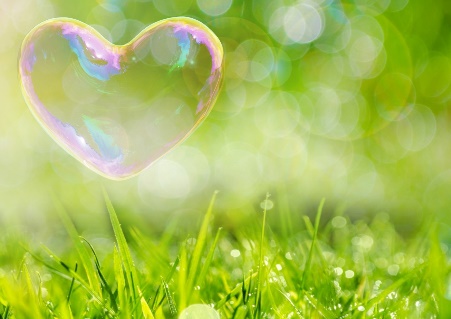 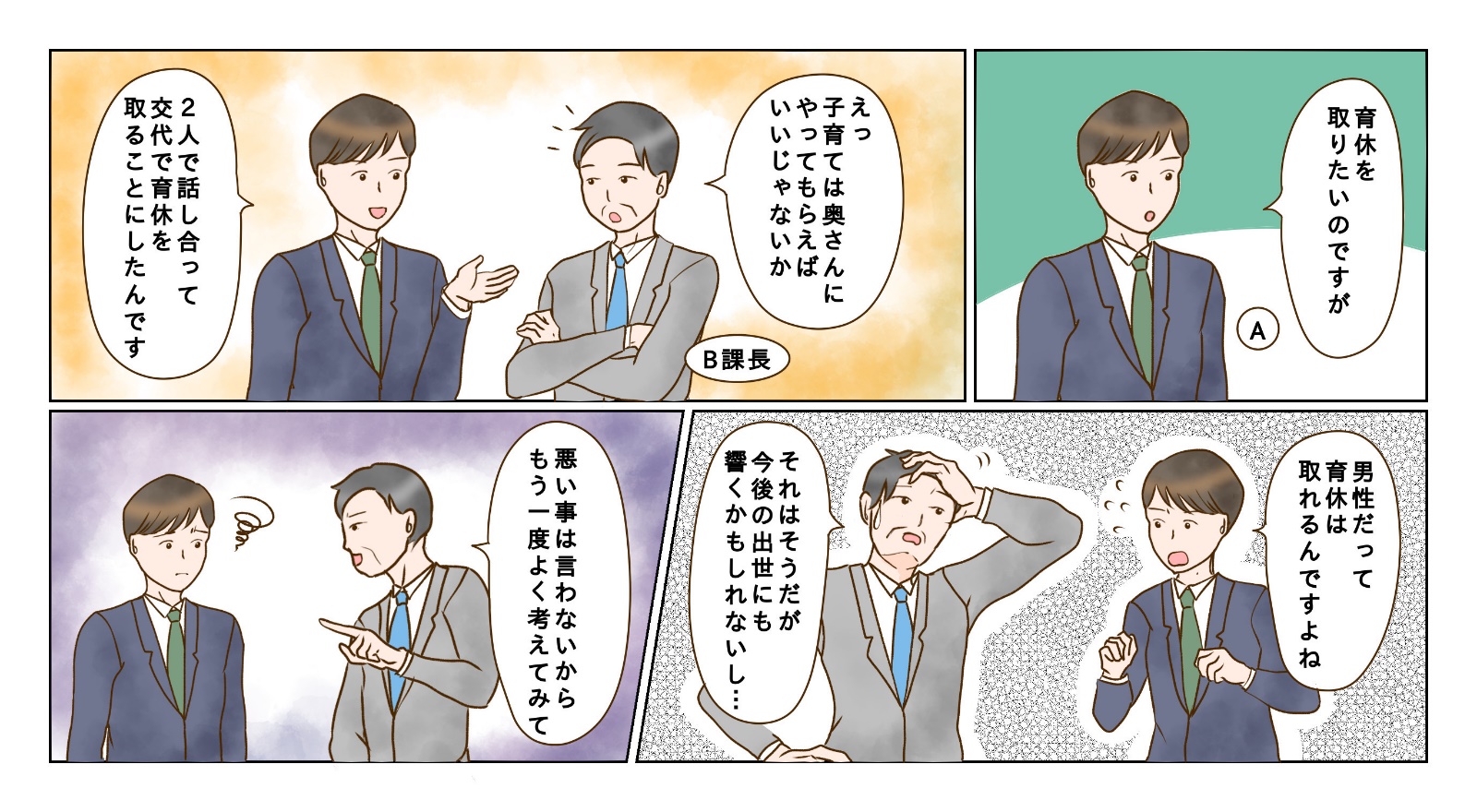 　裏面に答えがあります。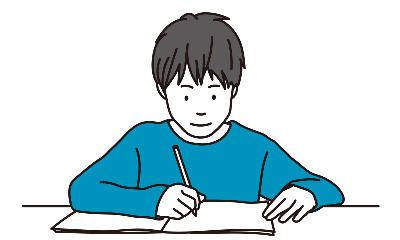 漠然ともやもやしたりイライラする気分の時、紙とペンを用意して思ったままに書いてみましょう。文章でも絵でも、殴り書きでもよいので、気持ちを吐き出してみます。問題を頭の外に出すことで少し冷静になれることと、書いたものを読み返して客観的に考えることで、気づかなった選択肢を考えられる効果があります。今回ご紹介する、とらえ方のくせは「心のフィルター」です。これは、世の中や自分に対してネガティブな側面ばかりが気になって、良い部分が見えなくなるくせです。「どうせいいことなんてない」と思い込んでしまいます。以下にいくつかの例を挙げてみましょう。仕事での「心のフィルター」思考:・たくさんの人から高評価をもらっているのに、一つの低評価が気になって仕方ない・議題にいつも反対意見を出してくるスタッフがおり、仕事全体がうまくいっていない気分になる対人関係に関する「心のフィルター」思考: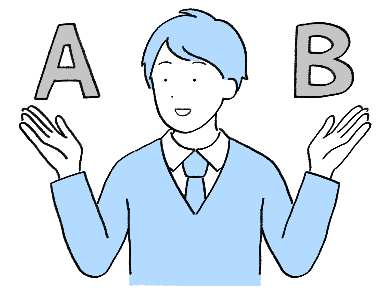 ・人の小さな欠点が気になって、いい面を見ることができず避けてしまうこのような思考になってしまうときは、「物事にはいい面、悪い面が必ずある」「好意的な意見もあれば批判的な意見もある」ことを思い出すようにしましょう。「この出来事のいい面は何だろう」と、自分が感じたことの反対側面を見るように意識することで心が軽くなります。次回は「マイナス化思考」についてご紹介します。